Список учреждений среднего профессиональногообразования города Кемерово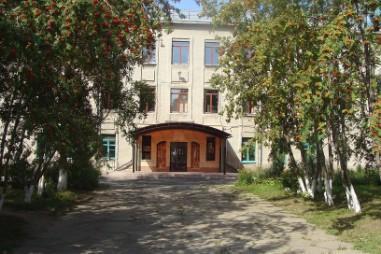 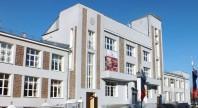 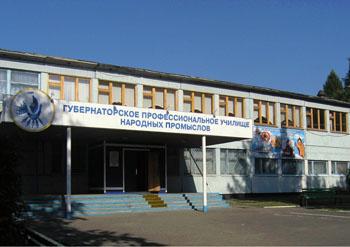 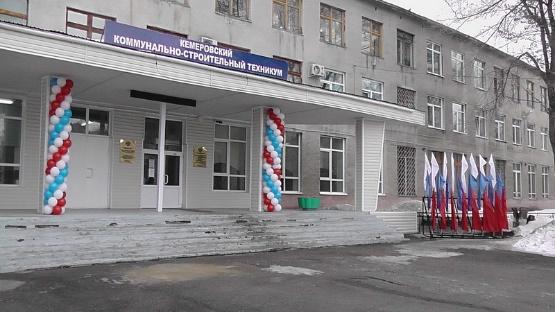 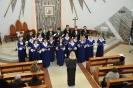 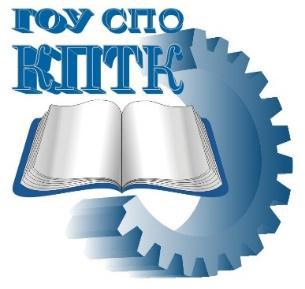 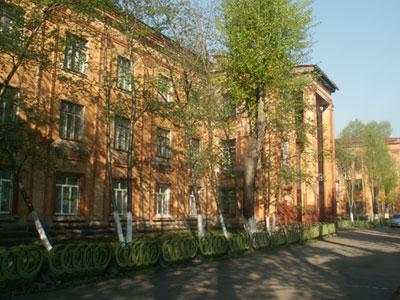 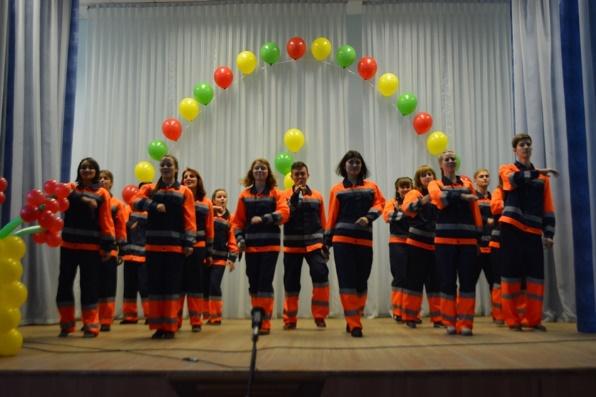 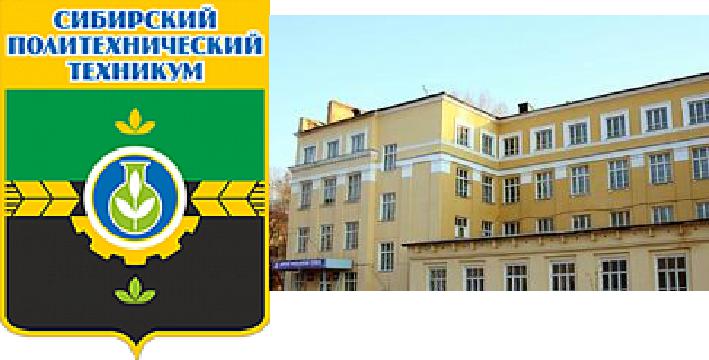 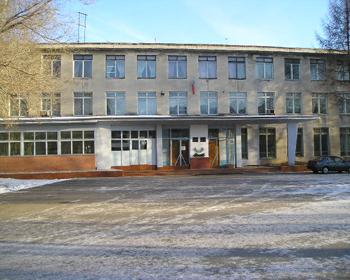 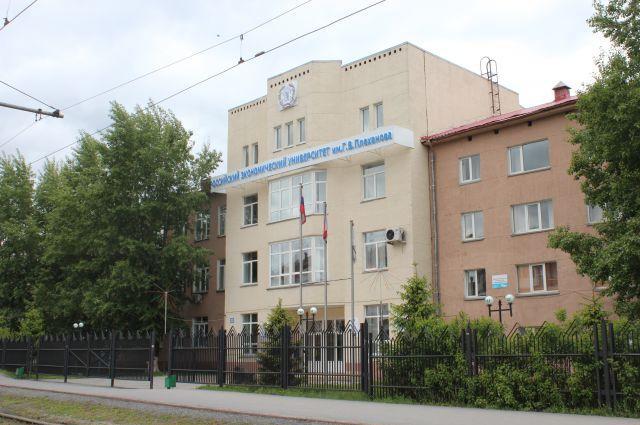 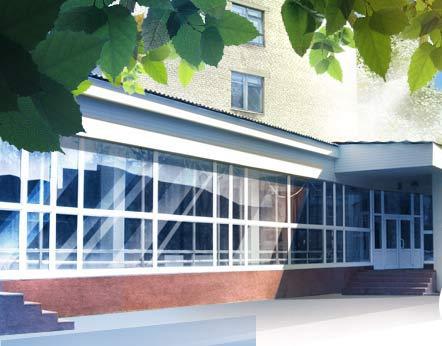 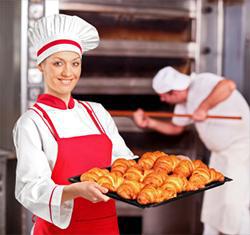 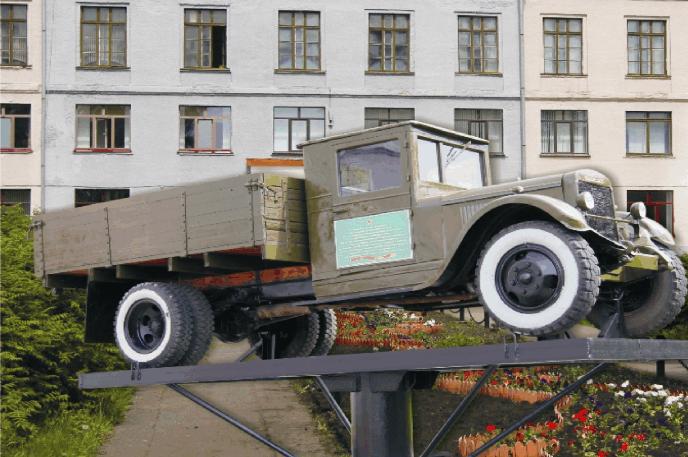 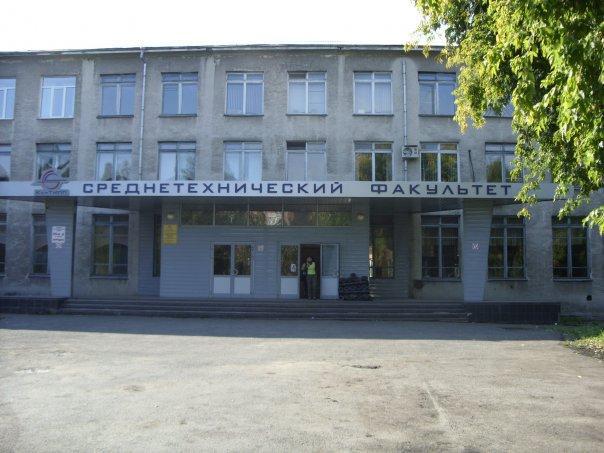 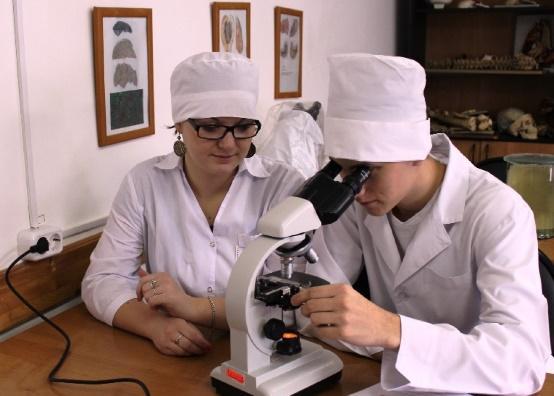 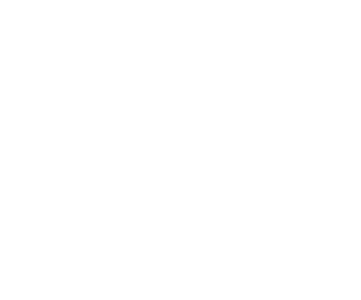 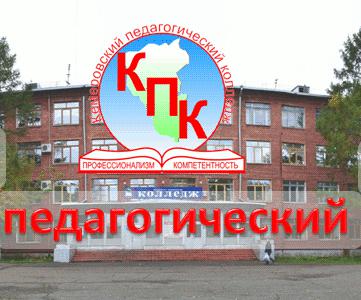 Название учреждения среднегоНазвание учреждения среднегоНазвание учреждения среднегоНазвание учреждения среднегоНазвание учреждения среднегоАдресАдресАдресСпециальностипрофессиональногопрофессиональногопрофессиональногопрофессиональногопрофессиональногоСайтСайтСайтобразованияобразованияобразованияобразованияГОУ СПО «Кемеровский областнойГОУ СПО «Кемеровский областнойГОУ СПО «Кемеровский областнойГОУ СПО «Кемеровский областнойГОУ СПО «Кемеровский областной650002, Кемерово, проспект650002, Кемерово, проспект650002, Кемерово, проспект650002, Кемерово, проспект-Дизайнхудожественный колледж»художественный колледж»художественный колледж»художественный колледж»художественный колледж»Шахтѐров, 29Шахтѐров, 29Шахтѐров, 29Шахтѐров, 29-Живопись-ДПИhttp://кохк.рфhttp://кохк.рфhttp://кохк.рфhttp://кохк.рфГОУ СПО «Кемеровский областнойГОУ СПО «Кемеровский областнойГОУ СПО «Кемеровский областнойГОУ СПО «Кемеровский областнойГОУ СПО «Кемеровский областной650010, Кемерово, ул.650010, Кемерово, ул.650010, Кемерово, ул.650010, Кемерово, ул.-«Музыкальное искусство эстрады»колледж культуры и искусств»колледж культуры и искусств»колледж культуры и искусств»колледж культуры и искусств»колледж культуры и искусств»Карболитовская, 11Карболитовская, 11Карболитовская, 11Карболитовская, 11по виду «Эстрадное пение»»-«Сольное и хоровое народное пение»http://www.kocci.ruhttp://www.kocci.ruhttp://www.kocci.ruhttp://www.kocci.ru- «Народное художественное творчество» поhttp://www.kocci.ruhttp://www.kocci.ruhttp://www.kocci.ruhttp://www.kocci.ruвиду «Хореографическое творчество»виду «Хореографическое творчество»-«Социально-культурная деятельность»по виду«Организация и постановка культурно-массовыхмероприятий и театрализованныхпредставлений»-«Библиотековедение»ГОУ СПО"Кемеровский музыкальный"Кемеровский музыкальный"Кемеровский музыкальный650004, г. Кемерово, ул.650004, г. Кемерово, ул.650004, г. Кемерово, ул.650004, г. Кемерово, ул.-Инструментальное исполнительствоколледж"Спортивная, 93Спортивная, 93Спортивная, 93Спортивная, 93- Вокальное искусство- Хоровое дирижированиеhttp://www.kmk42.ruhttp://www.kmk42.ruhttp://www.kmk42.ruhttp://www.kmk42.ru- Теория музыкиhttp://www.kmk42.ruhttp://www.kmk42.ruhttp://www.kmk42.ruhttp://www.kmk42.ruГОУ СПО650024 г. Кемерово, ул.650024 г. Кемерово, ул.650024 г. Кемерово, ул.650024 г. Кемерово, ул.-Конструирование, моделирование и технология"Губернаторский техникум народных"Губернаторский техникум народных"Губернаторский техникум народных"Губернаторский техникум народных"Губернаторский техникум народныхКосмическая, 8аКосмическая, 8ашвейных изделийпромыслов"промыслов"промыслов"-Дизайн (по отраслям)промыслов"промыслов"промыслов"http://gpunp.narod.ruhttp://gpunp.narod.ruhttp://gpunp.narod.ruhttp://gpunp.narod.ruhttp://gpunp.narod.ru-Дизайн (по отраслям)промыслов"промыслов"промыслов"http://gpunp.narod.ruhttp://gpunp.narod.ruhttp://gpunp.narod.ruhttp://gpunp.narod.ruhttp://gpunp.narod.ru-Художественная обработка дерева (лоза,-Художественная обработка дерева (лоза,-Художественная обработка дерева (лоза,береста, резьба по дереву)-Художественная роспись по металлу-Художественная керамика-Художник по костюму-Парикмахер-ЮвелирГОУ СПО «КемеровскийГОУ СПО «КемеровскийГОУ СПО «КемеровскийГОУ СПО «КемеровскийГОУ СПО «КемеровскийГОУ СПО «Кемеровский650070, Кемерово, ул.650070, Кемерово, ул.650070, Кемерово, ул.650070, Кемерово, ул.650070, Кемерово, ул.-Земельно-имущественные отношениякоммунально-строительный техникум»коммунально-строительный техникум»коммунально-строительный техникум»коммунально-строительный техникум»коммунально-строительный техникум»коммунально-строительный техникум»коммунально-строительный техникум»Тухачевского, 23аТухачевского, 23аТухачевского, 23аТухачевского, 23аТухачевского, 23а-Теплоснабжение и теплотехническоеим. В.И. Заузелковаим. В.И. Заузелковаим. В.И. Заузелковаим. В.И. Заузелковаим. В.И. Заузелковаим. В.И. Заузелковаhttp://www.ккст.рфоборудованиеим. В.И. Заузелковаим. В.И. Заузелковаим. В.И. Заузелковаим. В.И. Заузелковаим. В.И. Заузелковаим. В.И. Заузелковаhttp://www.ккст.рф-Техническая эксплуатация и обслуживаниеим. В.И. Заузелковаим. В.И. Заузелковаим. В.И. Заузелковаим. В.И. Заузелковаим. В.И. Заузелковаим. В.И. Заузелкова-Техническая эксплуатация и обслуживание-Техническая эксплуатация и обслуживаниеэлектрического и электромеханическогооборудования-Садово-парковое и ландшафтное строительство-Водоснабжение и водоотведение-Монтаж и эксплуатация внутреннихсантехнических устройств, кондиционированиявоздуха и вентиляции-Экономика и бухгалтерский учет-Право и организация социального обеспечения-Техническое регулирование и управлениекачествомГАОУ СПО КО «Кузбасский техникумГАОУ СПО КО «Кузбасский техникумГАОУ СПО КО «Кузбасский техникумГАОУ СПО КО «Кузбасский техникумГАОУ СПО КО «Кузбасский техникумГАОУ СПО КО «Кузбасский техникумГАОУ СПО КО «Кузбасский техникум650024, г. Кемерово, ул.650024, г. Кемерово, ул.650024, г. Кемерово, ул.650024, г. Кемерово, ул.650024, г. Кемерово, ул.- Архитектура и дизайнархитектуры, геодезии иархитектуры, геодезии иархитектуры, геодезии иархитектуры, геодезии иархитектуры, геодезии иархитектуры, геодезии иРадищева, 5Радищева, 5Радищева, 5Радищева, 5Радищева, 5-Геодезии, Землеустройства, Кадастрастроительства»http://kuztagis.ru/site/http://kuztagis.ru/site/http://kuztagis.ru/site/-Строительство автомобильных дорог и «ТЭМ»строительства»-Строительство автомобильных дорог и «ТЭМ»-Строительство зданий и сооруженийГОУ СПО «Кемеровский650070, г. Кемерово, Химиков650070, г. Кемерово, Химиков650070, г. Кемерово, Химиков650070, г. Кемерово, Химиков-Техническое обслуживание и ремонтпрофессионально-техническийпроспект, 2апроспект, 2апроспект, 2апроспект, 2аавтомобильного транспортатехникум»http://www.kptc.orghttp://www.kptc.orghttp://www.kptc.orghttp://www.kptc.org- Организация перевозок и управление натехникум»http://www.kptc.orghttp://www.kptc.orghttp://www.kptc.orghttp://www.kptc.orgтранспорте (по видам)транспорте (по видам)- Автомеханик- Правоохранительная деятельность- Банковское дело- Социальная работаФГОУ СПО «Кемеровский650021, г. Кемерово, ул.650021, г. Кемерово, ул.650021, г. Кемерово, ул.650021, г. Кемерово, ул.-Банковское делотехнСтахановская 1-я, 1/1Стахановская 1-я, 1/1Стахановская 1-я, 1/1Стахановская 1-я, 1/1-Автоматизация технологических процессов иичесhttp://kemtech.farx.ruhttp://kemtech.farx.ruhttp://kemtech.farx.ruhttp://kemtech.farx.ruпроизводств (по отраслям)ичесhttp://kemtech.farx.ruhttp://kemtech.farx.ruhttp://kemtech.farx.ruhttp://kemtech.farx.ru-Техническая эксплуатация и обслуживаниекий-Техническая эксплуатация и обслуживаниекийэлектрического и электромеханическоготехнэлектрического и электромеханическоготехноборудования (по отраслям)ику-Химическая технология органических веществм»-Монтаж и техническая эксплуатацияпромышленного оборудования (по отраслям)-Коксохимическое производствоГОУ СПО650001, г. Кемерово, ул. 40 лет650001, г. Кемерово, ул. 40 лет650001, г. Кемерово, ул. 40 лет650001, г. Кемерово, ул. 40 лет-Компьютерные сети«Сибирский политехническийОктября, 4Октября, 4Октября, 4Октября, 4-Программирование в компьютерных системах«Сибирский политехническийОктября, 4Октября, 4Октября, 4Октября, 4-Право и организация социального обеспечениятехникум»-Право и организация социального обеспечениятехникум»-Техническая эксплуатация и обслуживаниеhttp://www.spt42.ruэлектрического и электромеханическогооборудования-Монтаж и техническая эксплуатацияпромышленного оборудования-Техническое обслуживание и ремонтавтомобильного транспорта-Автоматизация технологических процессов ипроизводств-Химическая технология органических веществ-Банковское дело-Лаборант-аналитик-Электромонтер по ремонту и обслуживаниюэлектрооборудования-Электромонтер охранно-пожарной сигнализации-Слесарь по контрольно-измерительным приборам иавтоматике-Наладчик компьютерных сетейГКПОУ «Кемеровский650002, г. Кемерово, пр.650002, г. Кемерово, пр.650002, г. Кемерово, пр.650002, г. Кемерово, пр.-Открытые горные работыгорШахтеров, 52Шахтеров, 52Шахтеров, 52Шахтеров, 52-Подземная разработка месторождений полезныхгорШахтеров, 52Шахтеров, 52Шахтеров, 52Шахтеров, 52ископаемыхнотископаемыхнот-Обогащение полезных ископаемыхехнhttp://www.kemgtk.ruhttp://www.kemgtk.ru-Шахтное строительствоехн-Шахтное строительствоиче-Техническая эксплуатация и обслуживаниескиhttp://www.кемгтт.рфhttp://www.кемгтт.рфhttp://www.кемгтт.рфhttp://www.кемгтт.рфэлектрического и электромеханическогоскиоборудования (по отраслям)йоборудования (по отраслям)й-Компьютерные системы и комплексытех(внебюджетная основа)ник- Информационные системы (по отраслям)ум»-Документационное обеспечение управления иум»архивоведениеархивоведениеНОУ СПО «Кемеровский650070, г. Кемерово, ул.650070, г. Кемерово, ул.650070, г. Кемерово, ул.650070, г. Кемерово, ул.650070, г. Кемерово, ул.-Экономика и бухгалтерский учеткооперативный техникум»Тухачевского, 32Тухачевского, 32Тухачевского, 32Тухачевского, 32Тухачевского, 32-Банковское дело-Коммерцияhttp://coopteh.ruhttp://coopteh.ruhttp://coopteh.ruhttp://coopteh.ruhttp://coopteh.ru-Гостиничный сервисhttp://coopteh.ruhttp://coopteh.ruhttp://coopteh.ruhttp://coopteh.ruhttp://coopteh.ru-Право и организация социального обеспечения-Право и организация социального обеспеченияСреднетехнический факультетг. Кемерово, пр. Кузнецкий, 39г. Кемерово, пр. Кузнецкий, 39г. Кемерово, пр. Кузнецкий, 39г. Кемерово, пр. Кузнецкий, 39г. Кемерово, пр. Кузнецкий, 39- Право и организация социального обеспеченияФГБОУ ВПО «РЭУ им. Г.В.- Экономика и бухгалтерский учет» (поПлеханова»http://kemerovo.rea.ru/Abitur/foster_campaihttp://kemerovo.rea.ru/Abitur/foster_campaihttp://kemerovo.rea.ru/Abitur/foster_campaihttp://kemerovo.rea.ru/Abitur/foster_campaiотраслям)Плеханова»http://kemerovo.rea.ru/Abitur/foster_campaihttp://kemerovo.rea.ru/Abitur/foster_campaihttp://kemerovo.rea.ru/Abitur/foster_campaihttp://kemerovo.rea.ru/Abitur/foster_campaiПлеханова»gn/finish_school/gn/finish_school/КемТИПП Среднетехнический650036, г. Кемерово, ул.650036, г. Кемерово, ул.650036, г. Кемерово, ул.650036, г. Кемерово, ул.650036, г. Кемерово, ул.-Экономика и бухгалтерский учет (в пищевойфакультетТерешковой, 35Терешковой, 35Терешковой, 35Терешковой, 35Терешковой, 35промышленности)факультетТерешковой, 35Терешковой, 35Терешковой, 35Терешковой, 35Терешковой, 35-Организация обслуживания в общественном питании-Организация обслуживания в общественном питании-Монтаж и техническая эксплуатация холодильно-компрессорных машин и установок (в пищевойпромышленности)http://www.kemtipp.ru/?page=stfhttp://www.kemtipp.ru/?page=stfhttp://www.kemtipp.ru/?page=stfhttp://www.kemtipp.ru/?page=stfhttp://www.kemtipp.ru/?page=stf-Монтаж и техническая эксплуатация промышленногоhttp://www.kemtipp.ru/?page=stfhttp://www.kemtipp.ru/?page=stfhttp://www.kemtipp.ru/?page=stfhttp://www.kemtipp.ru/?page=stfhttp://www.kemtipp.ru/?page=stfоборудования в пищевой промышленности)оборудования в пищевой промышленности)-Техническая эксплуатация оборудования в торговле иобщественном питании-Технология хлеба, кондитерских и макаронныхизделий-Технология молока и молочных продуктов-Технология продукции общественного питания-Пожарная безопасностьГОУ СПО «Кемеровский техникум650024, г. Кемерово , ул.650024, г. Кемерово , ул.650024, г. Кемерово , ул.650024, г. Кемерово , ул.- Технология хлеба, кондитерских и макаронныхизделийиндустрии питания и сферы услуг»индустрии питания и сферы услуг»Радищева, 7Радищева, 7Радищева, 7Радищева, 7изделийиндустрии питания и сферы услуг»индустрии питания и сферы услуг»Радищева, 7Радищева, 7Радищева, 7Радищева, 7-Технология общественного питанияТелефон/факс: (3842) 38-14-79Телефон/факс: (3842) 38-14-79Телефон/факс: (3842) 38-14-79Телефон/факс: (3842) 38-14-79-Технология общественного питанияТелефон/факс: (3842) 38-14-79Телефон/факс: (3842) 38-14-79Телефон/факс: (3842) 38-14-79Телефон/факс: (3842) 38-14-79-Оператор процессов колбасного производстваhttp://42tip.ru/index.php/abiturientuhttp://42tip.ru/index.php/abiturientu-Оператор процессов колбасного производстваhttp://42tip.ru/index.php/abiturientuhttp://42tip.ru/index.php/abiturientu-Гостиничный сервис-Гостиничный сервис-Товароведение и экспертиза качествапотребительских товаровГБОУ СПО "Кемеровский аграрныйГБОУ СПО "Кемеровский аграрныйГБОУ СПО "Кемеровский аграрныйГБОУ СПО "Кемеровский аграрный650517, Кемеровская обл.,650517, Кемеровская обл.,650517, Кемеровская обл.,-Экономика и бухгалтерский учет (по отраслям)техникум" им. Г.П. Левинатехникум" им. Г.П. ЛевинаКемеровский р-н, п.Кемеровский р-н, п.Кемеровский р-н, п.-Агрономиятехникум" им. Г.П. Левинатехникум" им. Г.П. ЛевинаКемеровский р-н, п.Кемеровский р-н, п.Кемеровский р-н, п.-Механизация сельского хозяйстваМеталлплощадка,Металлплощадка,Металлплощадка,-Механизация сельского хозяйстваМеталлплощадка,Металлплощадка,Металлплощадка,-Техническое обслуживание и ремонтул. Новая 3а.ул. Новая 3а.ул. Новая 3а.-Техническое обслуживание и ремонтул. Новая 3а.ул. Новая 3а.ул. Новая 3а.автомобильного транспортаhttp://www.kat-kem.ruhttp://www.kat-kem.ruhttp://www.kat-kem.ruhttp://www.kat-kem.ru-Зоотехния-Автомеханик-Мастер по техническому обслуживанию и ремонтумашинно-тракторного парка-Тракторист-машинист сельскохозяйственногопроизводства-Машинист дорожных и строительных машинГБОУ СПО "Кемеровский областной650000, г. Кемерово, ул. Николая-Лечебное дело650000, г. Кемерово, ул. Николая-Лечебное дело650000, г. Кемерово, ул. Николая-Лечебное деломедицинский колледж"Островского, 10Островского, 10-Акушерское деломедицинский колледж"Островского, 10Островского, 10-Сестринское делоhttp://www.medical42.ruhttp://www.medical42.ru-Сестринское делоhttp://www.medical42.ruhttp://www.medical42.ru-Лабораторная диагностика-Лабораторная диагностика-Стоматология ортопедическая-ФармацияГОУ СПО «Кемеровский650023, г. Кемерово, Ленина650023, г. Кемерово, Ленина-Преподавание в начальных классахпедагогический колледж»проспект, 126апроспект, 126а-Дошкольное образованиепедагогический колледж»проспект, 126апроспект, 126а-Физическая культураhttp://kempc.edu.ruhttp://kempc.edu.ru-Физическая культураhttp://kempc.edu.ruhttp://kempc.edu.ru-Профессиональное обучение (по отраслям):-Профессиональное обучение (по отраслям):  Программирование в компьютерныхсистемах;  Строительство и эксплуатация зданий исооружений:-Педагогика дополнительного образования(По окончании колледжа присваиваетсяквалификация педагог дополнительного образования(руководитель детского творческого объединения) вобласти: хореографии; социально-педагогическойдеятельности)